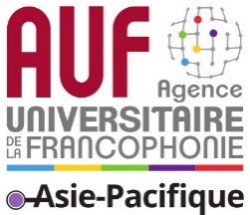 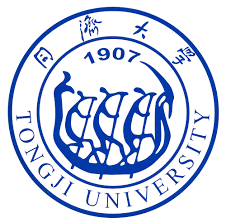 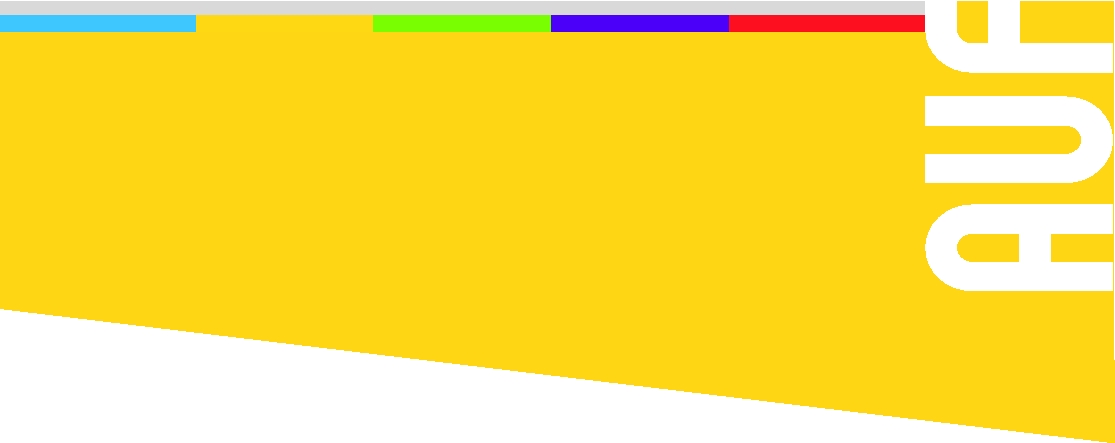 Appel à participationDu 29 au 7 juillet 2019, en partenariat avec l’Agence Universitaire de la Francophonie, l’Université TONGJI organise à Shanghai et à Pékin (Chine) une université d’été autour du thème « Entrepreneuriat et Innovation ». Au travers de conférences, d’ateliers, de visites thématiques et culturelles, cette université d’été permettra, non seulement aux participants d’analyser avec des experts du monde académique et socioéconomique, les enjeux majeurs actuels qui y sont associés, mais aussi de connaître les bonnes pratiques et les efforts fournis par la Chine dans ces domaines jusqu’à aujourd’hui.Conditions de participation :Les étudiants qui candidatent à l’école d’été doivent être issus des établissements membres de la région Asie-Pacifique de l’AUF et réunir les conditions suivantes : De formation francophone, généraliste ou spécialisée ;Avoir au moins un niveau académique de troisième année de Licence ou de Bachelor ;Avoir un niveau B1 minimum en français et en anglais (être capable de suivre des conférences, de communiquer et de soutenir un projet en anglais) ; Avoir l’esprit d’équipe et d’innovation ;Les participants de l’UEE 2018 peuvent candidater.Nombre de personnes recrutées :20 personnes maximum.Dossier de candidature :Formulaire d’inscription (en anglais ou en français)Curriculum vitae (en anglais ou en français)Preuve du niveau des langues anglaise et françaiseCopie du passeport (ou carte d’identité pour ceux de nationalité chinoise)Modalités d’inscription : La liste des étudiants candidats ainsi que leur dossiers de candidature doivent être envoyés par leur université d’origine à Mme CHEN YU : chenyu@tongji.edu.cn, avant le 20 mai 2019.Note : Les étudiants recrutés recevront notre avis de confirmation avant le 24 mai et devrons nous envoyer la copie d’assurance voyage avant le 29 mai pour pouvoir recevoir de notre part leur lettre d’invitation officielle. Faute d’assurance voyage en cours de validité et couvrant la durée du séjour, l’Université Tongji se réserve le droit de rejeter sa candidature.Merci de bien lire le programme détaillé en annexe.Logistique :Pris en charge :Logement à l’hôtel près du campus (petit déjeuner inclus,à Pékin et à Shanghai)Déjeuners et dîners organisés par l’Université TongjiDéplacements en ville pour les visites (principalement en métro)Billets d’entrée des visitesBillet de train de Shanghai à Pékin (le 3 juillet 2019)Non pris en charge :Frais de visa, d’assurance de voyageFrais de voyage pour venir à Shanghai (le 29 juin 2019) et repartir de Pékin (le 6 juillet 2019)Déplacements entre l’hôtel et l’aéroportDépenses personnellesPour de plus amples informations, veuillez contacter :Mme CHEN YU : chenyu@tongji.edu.cnMme Paloma LAFON : palomalafon@tongji.edu.cn 